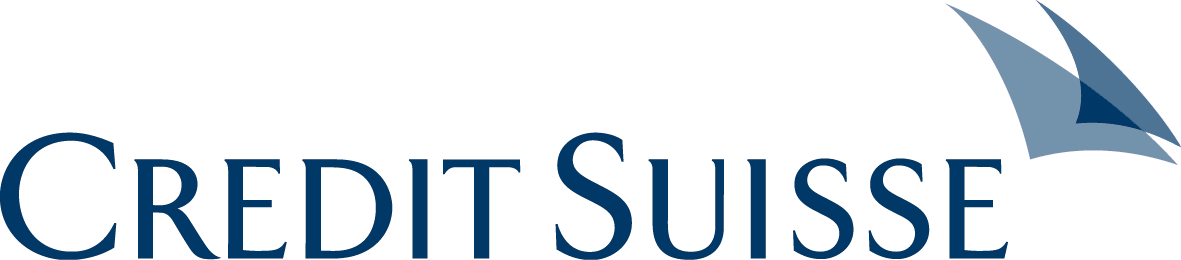 Утверждено
Приказом Президента
АО «Банк Кредит Свисс (Москва)»№ ПОД/20240116/OPS от 16 января 2024 годаПорядок осуществления выплаты полученных после 01.01.2024 доходов по ценным бумагам, учитывающимся на счете иностранного номинального держателя (далее – «Порядок»)Москва2024 год01 АВГУСТА 2022В соответствии с Решением Совета директоров Банка России от 22 декабря 2023 года «О требованиях к деятельности профессиональных участников рынка ценных бумаг, осуществляющих депозитарную деятельность, при перечислении ими выплат в денежной форме по отдельным видам финансовых инструментов и о порядке передачи российскими юридическими лицами, имеющими обязательства, связанные с еврооблигациями, денежных средств держателям еврооблигаций» (далее - Решение) АО «Банк Кредит Свисс (Москва)» (далее – «Депозитарий») определен следующий порядок выплаты дивидендов в денежной форме по акциям российских акционерных обществ, доходов в денежной форме и иных денежных выплат по облигациям федерального займа, номинальная стоимость которых указана в рублях, облигациям российских эмитентов, по облигациям иностранных эмитентов, не являющихся иностранными лицами, указанными в пункте 1 Указа Президента Российской Федерации от 05.03.2022 N 95 "О временном порядке исполнения обязательств перед некоторыми иностранными кредиторами" (далее - Указ N 95), централизованный учет прав на которые (обязательное централизованное хранение которых) осуществляется депозитариями, еврооблигациям (далее соответственно - Выплата), учитывающимся на счете депо иностранного номинального держателя.Не позднее одного рабочего дня с момента получения Выплаты от Небанковской кредитной организации акционерного общества «Национальный расчетный депозитарий» (далее - НРД)/эмитента, предназначенных для выплаты по облигациям российских эмитентов, по облигациям иностранных эмитентов, не являющихся иностранными лицами, указанными в пункте 1 Указа N 95, централизованный учет прав на которые (обязательное централизованное хранение которых) осуществляется депозитариями, а также по облигациям федерального займа, номинальная стоимость которых указана в рублях, еврооблигациям, акциям российских акционерных обществ,  права на которые учитываются иностранными номинальными держателями (далее - облигации, еврооблигации, акции, а при совместном упоминании - Ценные бумаги, учитывающимся на счете депо иностранного номинального держателя, Депозитарий направляет своим депонентам - иностранным номинальным держателям:информацию о поступлении Выплаты с указанием информации позволяющей идентифицировать эмитента;информацию о том, что Выплата будет осуществляться в порядке, отличном от порядка, установленного пунктом 4 статьи 8.7 Федерального закона от 22.04.1996 N 39-ФЗ "О рынке ценных бумаг" и (или) установленных депозитарным договором условий; запрос о предоставлении предусмотренной пунктом 3 Порядка информации и документов в отношении лиц, имеющих право на получение Выплаты, по состоянию на дату, на которую определяются такие лица по облигациям или еврооблигациям, или дату, установленную решением общего собрания акционеров российского акционерного общества о выплате (объявлении) дивидендов для владельцев акций (лиц, осуществляющих права по акциям) и (далее – Запрос);информацию о дате окончания приема Депозитарием информации, запрошенной для передачи Выплаты - семидесятый календарный день со дня направления Запроса Депозитарием.Депозитарий не позднее рабочего дня, следующего за днем направления Запроса, раскрывает на своем сайте в информационно-телекоммуникационной сети "Интернет" информацию о Ценных бумагах, по которым была получена Выплата, а также датах, указанных пп.1.3 и 1.4 настоящего Порядка.В ответ на Запрос иностранный номинальный держатель - депонент Депозитария в течение 70 дней со дня направления Запроса должен направить в Депозитарий:сведения, позволяющие идентифицировать владельца Ценных бумаг (лицо, осуществляющее права по Ценным бумагам), который (которое) имеет право на получение Выплаты, или выгодоприобретателя (бенефициарного владельца) иностранной организации, в том числе не являющейся юридическим лицом в соответствии с личным законом, являющейся акционером или держателем депозитарных расписок (далее - держатель Ценных бумаг), включая сведения о гражданстве (подданстве) или регистрации в соответствии с личным законом, сведения о наличии или об отсутствии статуса резидента в соответствии с Федеральным законом от 10.12.2003 N 173-ФЗ "О валютном регулировании и валютном контроле" держателя Ценных бумаг, в том числе сведения о том, является ли держатель Ценных бумаг лицом, указанным в пункте 12 Указа N 95, или пункте 4 Указа Президента Российской Федерации от 04.05.2022 N 254 "О временном порядке исполнения финансовых обязательств в сфере корпоративных отношений перед некоторыми иностранными кредиторами" (далее - Указ N 254), или подпункте "в" пункта 1 Указа Президента Российской Федерации от 15.10.2022 N 738 "О применении некоторых Указов Президента Российской Федерации" (далее - Указ N 738);документы, подтверждающие следующие обстоятельства, одновременно с заверениями о таких обстоятельствах, в случае если Выплаты требуется перевести на банковский счет (не тип «С») держателя Ценных бумаг:после 01.03.2022 лицами, осуществляющими права по Ценным бумагам, не являлись лица, указанные в пункте 1 Указа № 95 (например, для юридических лиц - структура владения, выписка из о торгового реестра за период, включающий дату, на которую определяются лица, имеющие право на получение Выплат (далее Дата фиксации); для физических лиц – паспорт/вид на жительство);информацию и документы, позволяющие определить стороны по сделке, дату заключения сделки, дату и место расчетов по сделке, если такая сделка была совершена с переходом права собственности на Ценные бумаги после 01.03.2022 (при отсутствии таких сделок необходимо предоставить подтверждающие документы, например, выписка по счету депо держателя ценных бумаг за период с 01.03.2022 до Даты фиксации сведения о сделках, влекущих переход права собственности на Ценные бумаги, совершенные с соблюдением требований Указов Президента Российской Федерации, если такие сделки совершались.сведения (документы), необходимые для удержания налога;сведения о количестве Ценных бумаг, права по которым осуществлял держатель ценных бумаг, на конец операционного дня Даты фиксации (даты, на которую определяются лица, имеющие право на получение Выплаты; сведения о реквизитах банковского счета держателя ценных бумаг или по выбору держателя ценных бумаг – о реквизитах банковского счета иностранного номинального держателя, депонентом которого является держатель ценных бумаг, если такой иностранный номинальный держатель является депонентом Депозитария, в том числе о реквизитах банковского счета типа «С» (указываются при наличии) в предусмотренных законодательством Российской Федерации случаях.Депозитарий в течение 3 рабочих дней со дня поступления к нему всей запрошенной информации и документов о держателе Ценных бумаг, указанных в пункте 3 настоящего Порядка, передает причитающуюся держателю Ценных бумаг Выплату при условии, что указанная информация поступила к нему не позднее 70 календарного дня со дня направления Запроса Депозитария.В случае поступления информации о держателе Ценных бумаг позднее 70 календарного дня со дня направления Запроса Депозитария, Депозитарий направляет иностранным номинальным держателям, от которых соответствующая информация получена, уведомления о невозможности передачи Выплаты в соответствии с настоящим пунктом в связи с окончанием срока приема информации.Если вся запрошенная информация и документы о держателе Ценных бумаг, указанная в п.3 Порядка, не была предоставлена в Депозитарий иностранным номинальным держателем – депонентом Депозитария в указанные сроки или была предоставлена позже 70-дневного срока с момента направления Запроса, то в течение 30 рабочих дней после окончания срока передачи Выплаты держатель Ценных бумаг (далее – Заявитель), не получивший денежные средства, вправе подать в Депозитарий заявление о Выплате денежных средств (далее – Заявление) и прилагаемых к нему документов, предусмотренных п. 3 Порядка.Депозитарий рассматривает Заявление о передаче Выплаты при условии, что оно содержит информацию, предусмотренную п. 3 Порядка, и информацию и документы об осуществляющей учет прав заявителя на Ценные бумаги иностранной организации, имеющей право в соответствии с ее личным законом осуществлять учет и переход прав на ценные бумаги (в том числе иностранном номинальном держателе, на счете депо которого учитываются Ценные бумаги) (далее при совместном упоминании - иностранный депозитарий), и о вышестоящих номинальных держателях (иностранных депозитариях), а также при условии, что к нему прилагаются документы, доступные в сложившихся обстоятельствах и свидетельствующие о принадлежности Заявителю указанного в Заявлении количества Ценных бумаг.Заявление и документы о держателе Ценных бумаг должны быть предоставлены в Депозитарий на бумажном носителе лично в оригинале или по почте в виде нотариально заверенных копий.Депозитарий приступает к рассмотрению Заявления и документов о держателе Ценных бумаг только с момента их получения как указано выше.При наличии обоснованных сомнений в полноте и (или) достоверности сведений, указанных в заявлении о передаче Выплаты и прилагаемых к нему документах, Депозитарий вправе отказать в Выплате соответствующему держателю Ценных бумаг. При наличии обоснованных сомнений в полноте и (или) достоверности сведений, указанных в заявлении о передаче Выплаты и прилагаемых к нему документах, депозитарий вправе отказать в Выплате соответствующему держателю Ценных бумаг.В случае, если общая сумма денежных средств, подлежащих Выплате держателям Ценных бумаг на основании заявлений о передаче Выплаты, превышает сумму средств, поступивших Депозитарию и предназначенных для осуществления Выплаты указанным лицам, Выплата в соответствии с настоящим пунктом не осуществляется. Депозитарий выплачивает Заявителю причитающиеся ему Выплаты на основании полученных Заявления и прилагаемых к нему документов не позднее 5 рабочих дней со дня истечения срока для приема Заявлений. При наличии обоснованных сомнений в полноте и (или) достоверности сведений, указанных в Заявлении и прилагаемых к нему документах, Депозитарий вправе отказать Держателю ценных бумаг в передаче Выплаты. В случае, если общая сумма денежных средств, подлежащих Выплате держателям Ценных бумаг на основании Заявлений о передаче Выплаты, превышает сумму средств, поступивших Депозитарию и предназначенных для осуществления Выплаты указанным лицам, Выплата в соответствии с настоящим пунктом не осуществляется.В случае если Заявитель является юридическим лицом, то для получения списка необходимых документов Заявителю необходимо направить запрос в Депозитарий по адресу: moscow.reception@credit-suisse.com.Депозитарий передает держателям Ценных бумаг, исполнение обязательств перед которыми в соответствии с законодательством Российской Федерации должно осуществляться с использованием банковских счетов типа "С", Выплату в соответствии с пунктами 4 и 5 Порядка на банковский счет типа "С", а в случае исполнения обязанным по ценным бумагам лицом обязательств на основании разрешения, предусмотренного пунктом 11 Указа N 95 - на банковский счет держателя Ценных бумаг.В случае если в соответствии с пунктом 5 Порядка Депозитарий должен передать Выплату на банковский счет типа "C", а у держателя Ценных бумаг, которому причитается такая Выплата, отсутствует банковский счет типа "C" Депозитарий в целях передачи Выплаты открывает такому лицу банковский счет типа "C" и зачисляет на него причитающуюся Выплату.Депозитарий передает в течение 10 рабочих дней после осуществления Выплат в соответствии с пунктами 4 и 5 Порядка иностранному номинальному держателю, на счете которого учитываются Ценные бумаги, информацию о лицах, которым были переданы Выплаты в соответствии с пунктами 4 и 5 Порядка, а также предоставленную держателями Ценных бумаг информацию об осуществляющем учет прав на его Ценные бумаги иностранном депозитарии (в том числе иностранном номинальном держателе) и о вышестоящих иностранных номинальных держателях (иностранных депозитариях).В случае если после осуществления Выплаты в соответствии с настоящим Порядком Депозитарием перечислены не все денежные средства, предназначенные для Выплаты держателям Ценных бумаг, оставшиеся денежные средства в течение 10 рабочих дней после истечения одного месяца с даты окончания срока передачи Выплаты перечисляются:по облигациям и еврооблигациям - на банковские счета типа "С" иностранных номинальных держателей, на счетах депо которых учитываются права на указанные ценные бумаги (за исключением облигаций иностранных эмитентов, не являющихся иностранными лицами, указанными в пункте 1 Указа N 95);по облигациям и еврооблигациям на банковские счета иностранных номинальных держателей, на счетах депо которых учитываются права на указанные ценные бумаги (за исключением облигаций иностранных эмитентов, не являющихся иностранными лицами, указанными в пункте 1 Указа N 95), если Выплата передается в рамках исполнения обязательств на основании разрешения, предусмотренного пунктом 11 Указа N 95;по облигациям иностранных эмитентов, не являющихся лицами, указанными в пункте 1 Указа N 95 на банковские счета иностранных номинальных держателей, на счетах депо которых учитываются права на такие ценные бумаги иностранных эмитентов, не являющихся лицами, указанными в пункте 1 Указа N 95;эмитенту акций с одновременным направлением эмитенту акций сведений, предусмотренных пунктом 3 Порядка, в отношении лиц, которым были перечислены дивиденды.